16.04 – гр. 17/23Тема: Решение логарифмических  уравнений графическиЦель: Научиться решать графически логарифмические  уравнения.Теоретический материал.1. Задание Решение логарифмических  уравнений графически: 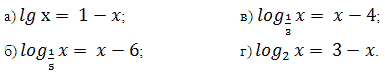 Решение: а) lgx = 1 – x 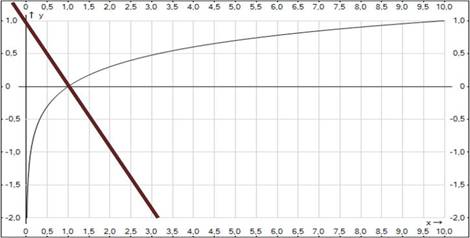 Ответ: х = 1.б)  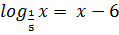 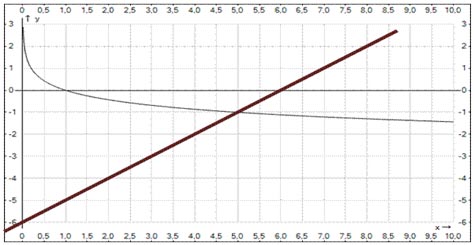 Ответ: х = 5в)  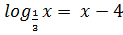 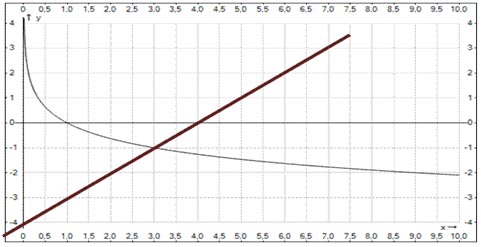 Ответ: х = 3.г) log2x = 3 – x 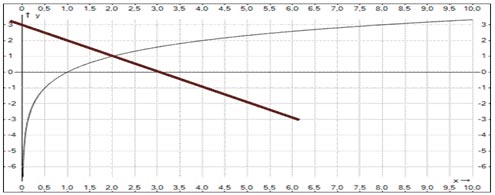 Ответ: х = 2.Решите самостоятельно.Решение логарифмических  уравнений графически:   log5x  =  x – 1  log2x – 3 = – x log0,2x  = х – 6 log2 (x – 1) = 2хlgx  =  x log2 x = х2 – хКритерии оценивании:3 задания – «3»4 задания – «4»5 задания – «5»